ПОСТАНОВЛЕНИЕпгт. Березово, кабинет  102  здания администрации Березовского района, 14.00 часов (сведения об участниках заседания указаны в протоколе).О реализации многодетными семьями права на получение мер социальной поддержки, установленныезаконодательством Российской Федерации и Ханты-Мансийского автономного округа - Югры	Заслушав и обсудив информацию о реализации многодетными семьями права на получение мер социальной поддержки, комиссия установила, что за последние 10 лет в Березовском районе стабильно увеличивается количество многодетных семей (данные по состоянию на 31 декабря каждого года):По состоянию на 1 января  2015 года на учете в КУ «Центр социальных выплат»  состоит 487 многодетных семей, в которых воспитывается  1597 детей до 18 лет (т.е. каждый четвертый ребенок, проживающий в районе, воспитывается в многодетной семье). Из них:- 379 семей с тремя детьми (78% от общего числа многодетных семей);- 82 семьи имеют четверо детей (17%);- 26 семей с пятью и более детьми (5%). Из них 19 семей имеют 5 детей, 6 семей имеют 6 детей, 1 семья имеет 7 детей.Доля многодетных семей в общем количестве семей с детьми,  проживающих в районе, составляет 15%.  	Каждой семье, признанной многодетной,  выдается «удостоверение многодетной семьи».Законодательством Ханты-Мансийского автономного округа предусмотрен комплекс мер социальной поддержки, направленный на поддержку многодетных семей.	В соответствии с законом автономного округа от 07.07.2004 № 45-оз «О поддержке семьи, материнства, отцовства и детства в Ханты-Мансийском автономном округе – Югре» многодетным семьям предоставляются следующие меры социальной поддержки: Единовременное пособие при рождении третьего и последующих детей в размере 15000 рублей при условии регистрации рождения детей в государственных органах записи актов гражданского состояния на территории Ханты-Мансийского автономного округа – Югры. В 2014 году его  получили 103 чел. (103 чел.)В целях усиления социальной поддержки многодетных семей автономного округа выплачивается ежемесячное пособие многодетным семьям, размер которого ежегодно индексируется, и с 01.01.2015 составляет 475 рублей на каждого ребенка.  Его получают все многодетные семьи независимо от дохода.В 2014 году компенсацию по оплате коммунальных услуг в размере  50% получали 336 многодетных семей. Компенсацию на твердое топливо получили 10 семей. Единовременное пособие для подготовки ребенка (детей) из многодетной семьи к началу учебного года (при условии, что среднедушевой доход семьи не превышает величину, равную 1,5 прожиточных минимума, установленного в соответствии с действующим законодательством Ханты-Мансийского автономного округа – Югры)  устанавливается ежегодно одному из родителей (законных представителей) в размере (с 01.01.2015):- 11180 рублей при поступлении каждого ребенка из многодетной семьи в первый класс образовательной организации, расположенной на территории Ханты-Мансийского автономного округа - Югры, независимо от его типа и вида. В 2014 году его получили 65 семей (на 68 детей).- 7975 руб. на каждого ребенка из многодетной семьи, обучающегося в общеобразовательной организации, образовательной организации профессионального образования, расположенных на территории Ханты-Мансийского автономного округа – Югры. В 2014 году его получили 222 семьи на 382 ребенка.59% детей из многодетных семей обучаются в образовательных организациях.Ежемесячная денежная выплата в случае рождения третьего ребенка или последующих детей после 31 декабря 2012 года и регистрации рождения ребенка в органах записи актов гражданского состояния на территории автономного округа устанавливается семьям из числа граждан, постоянно проживающих в Ханты-Мансийском автономном округе - Югре и имеющих среднедушевой доход, не превышающий величины прожиточного минимума, установленного в  Ханты-Мансийском автономном округе - Югре. Ее размер в 2015 году составляет 11354 руб.В 2014 году ее получали 134 многодетные семьи. В соответствии с государственной программой «Социальная поддержка жителей Ханты-Мансийского автономного округа - Югры на 2014 - 2020 годы, утвержденной постановлением  Правительства автономного округа от 09.10.2013 N 421-п осуществляется компенсация расходов родителю (законному представителю) детей из многодетных семей по фактическим затратам на их проезд к месту отдыха, оздоровления и обратно по путевкам, предоставляемым  исполнительными органами государственной власти автономного округа, органами местного самоуправления муниципальных образований автономного округа, а также работодателями и самостоятельно приобретаемым многодетными родителями. Компенсация выплачивается в размере  не более 7000 рублей и не чаще 1 раза в 2 года на каждого ребенка, выезжающего к месту отдыха, оздоровления и обратно.В 2014 году компенсация была выплачена 23 многодетным семьям на 32 ребенка (в 2013 году – 24 семьи на 34 детей).В соответствии с Законом автономного округа 28.10.2011 № 100-оз «О дополнительных мерах поддержки семей, имеющих детей, в Ханты-Мансийском автономном округе – Югре» предоставляется Югорский семейный капитал. Его размер в 2015 году составляет 116092 руб. Право на Югорский семейный капитал возникает однократно при условии регистрации рождения (усыновления) третьего ребенка или последующих детей в государственных органах записи актов гражданского состояния Ханты-Мансийского автономного округа - Югры у следующих граждан Российской Федерации, имеющих место жительства в автономном округе:1) женщин, родивших (усыновивших) третьего ребенка или последующих детей начиная с 1 января 2012 года;2) мужчин, являющихся единственными усыновителями третьего ребенка или последующих детей, если решение суда об усыновлении вступило в законную силу, начиная с 1 января 2012 года.Лица, имеющие право на дополнительные меры поддержки, могут распоряжаться средствами (частью средств) Югорского семейного капитала в полном объеме по следующим направлениям:1) улучшение жилищных условий;2) получение ребенком (детьми), родителями (усыновителями) образования;3) получение ребенком (детьми), родителями (усыновителями) медицинской помощи и иных сопутствующих услуг, связанных с ее получением.В 2014 году с заявлениями на предоставление ЮСК (для улучшения жилищных условий) обратился 31 человек. В отношении 25 заявлений приняты положительные решения. На получение образования -2 человека.	Несмотря на полный комплекс мер, предусмотренных окружным законодательством, направленный на социальную поддержку многодетных семей, они продолжают относиться к наименее обеспеченным слоям населения.	Государственная социальная помощь предоставляется малоимущим семьям. В 2014 году ее получили 153 многодетные семьи, что на 14,2% больше, чем в 2013 году (134 семьи).  68,9% многодетных семей являются малоимущими (в 2010 году – 40%). 828  детей проживают в многодетных малоимущих семьях.Данный факт свидетельствует об уменьшении доходов в этих семьях.Большое количество МСП для многодетных семей приводит к развитию иждивенчества, особенно среди молодых семей. В отдельных семьях с детьми доход состоит только из выплат, осуществляемых органами социальной защиты, и достигает 20000 и более руб. в месяц. Т.е. выгоднее быть получателем различных пособий и компенсаций, чем самостоятельно пытаться справиться с возникшими трудностями.	С целью преодоления иждивенческой позиции в Югре предоставляется единовременная помощь для выхода семьи на самообеспечение. Ее могут получить малоимущие семьи на развитие личного подсобного хозяйства или на оказание услуг населению. Максимальный размер – 40000 руб.	В 2014 году ЕМП на самообеспечение получили всего 2 многодетные семьи (на оказание услуг населению).На основании вышеизложенного, Комиссия постановляет:	1. Информацию управления социальной защиты населения    о  реализации  многодетными  семьями  права на получение  мер  социальной  поддержки, установленных законодательством  Российской Федерации  и ХМАО-Югры  принять к сведению.	Срок: 23 апреля 2015 года.	2. Управлению социальной защиты населения по Березовскому району рекомендовать организовать разъяснительную работу среди многодетных семей по вопросам предоставления единовременной помощи для выхода семьи на самообеспечение.       Срок: 15 декабря 2015 года.	3.  Отделу по делам несовершеннолетних и защите  их прав проводить мониторинг семей, находящихся в социально-опасном положении являющимися многодетными и направлять информацию в Управление социальной защиты населения по Березовскому району с целью оказания мер социальной поддержки в полном объеме данной категории семей.    Срок: 15 июля 2015 года, 15 октября 2015, 15 января 2016 года.Председатель комиссии                               	                          И.В. Чечеткина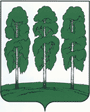 Администрация Березовского районаТЕРРИТОРИАЛЬНАЯ КОМИССИЯ ПО ДЕЛАМ НЕСОВЕРШЕННОЛЕТНИХ И ЗАЩИТЕ ИХ ПРАВ628140,ул. Астраханцева, 54, пгт. Березово, Ханты-Мансийский автономный округ - Югра, Тюменская область Тел.(34674) 2-12-68 Факс.(34674) 2-18-71   23 апреля 2015 года                                                                              № 27ГодКоличество многодетных семейЧисло детей в многодетных семьяхРост (в сравнении с предыдущим периодом)200627584120072879234,2%20082969523,1%20093049842,7%201032610617,2%201135511518,9%2012401130613,0%201344014349,3%2014487159710,7%